GOVERNO DO ESTADO DO PIAUÍUNIVERSIDADE ESTADUAL DO PIAUÍ - UESPICAMPUS XXXPROJETO PEDAGÓGICO DO CURSO DE XXXCidade (PI), mês de 2021GOVERNO DO ESTADO DO PIAUÍUNIVERSIDADE ESTADUAL DO PIAUÍ – UESPIGovernador do EstadoJosé Wellington Barroso de Araújo DiasReitorEvandro Alberto de SousaVice-ReitoraRosineide Candeia de AraújoPró-Reitora de Ensino e Graduação – PREGNayana Pinheiro Machado de Freitas CoelhoPró-Reitora de Pesquisa e Pós-Graduação – PROPAilma do Nascimento SilvaPró-Reitora de Extensão, Assuntos Estudantis e Comunitários – PREXEliene Maria Viana de Figueredo PierotePró-Reitor de Administração e Finanças – PRADPedro Antônio Soares JúniorPró-Reitor de Planejamento e Finanças – PROPLANRaimundo Isídio de SousaCENTRO / CAMPUSDiretor(a)NomeCoordenador(a) do Curso de XXXXXNomeNÚCLEO DOCENTE ESTRUTURANTE:NomesCOLABORAÇÃOProfessores Efetivos do CursoNomesSUMÁRIOAPRESENTAÇÃOCAPÍTULO I – DA INSTITUIÇÃO1. APRESENTAÇÃO	.........................................................................	XX2. CONTEXTO DE INSERÇÃO DA UESPI	.........................................	XX3. HISTÓRICO DA INSTITUIÇÃO	....................................................	XXCAPÍTULO II – DO CURSO1. IDENTIFICAÇÃO DO CURSO	...............................................................	XX2. JUSTIFICATIVA PARA O CURSO	....................................................	XX3. OBJETIVOS DO CURSO	...............................................................	XX4. PERFIL PROFISSIONAL DO EGRESSO	..........................................	XX5. ESTRUTURA CURRICULAR	...............................................................	XX6. CONTEÚDOS CURRICULARES	....................................................	XX7. METODOLOGIA	....................................................................................	XX8. INTEGRAÇÃO ENSINO, PESQUISA E EXTENSÃO	....................	XX9. POLÍTICAS DE APOIO AO DISCENTE	.........................................	XX10. CORPO DOCENTE E PESSOAL TÉCNICO-ADMINISTRATIVO ......	XX11. ADMINISTRAÇÃO ACADÊMICA DO CURSO	..............................	XX12. ESTRUTURA DA UESPI PARA OFERTA DO CURSO	...................	XX13. PLANEJAMENTO ECONÔMICO E FINANCEIRO	....................	XX14. REPRESENTAÇÃO ESTUDANTIL	...................................................	XX15. POLÍTICA DE ACOMPANHAMENTO DOS EGRESSOS	.........	XX16. AVALIAÇÃO	...................................................................................	XX17. ANEXOS	.............................................................................................	XXAPRESENTAÇÃOTEXTO DE UMA A DUAS LAUDAS APRESENTANDO O PPC DO CURSOCAPÍTULO I - DA INSTITUIÇÃO1  APRESENTAÇÃOA Universidade Estadual do Piauí - UESPI é uma Instituição de Ensino Superior mantida pela Fundação Universidade Estadual do Piauí, pessoa jurídica de direito público com CNPJ No. 07.471.758/0001-57. Fundada através da Lei 3.967 de 16/11/84 e credenciada pelo Conselho Estadual de Educação para a oferta de cursos de graduação e pós-graduação pelo Decreto Nº 9.844 de 08/01/1998. Através do Decreto-Lei Nº. 042 de 9 de setembro de 1991, a UESPI foi instituída como uma Instituição Superior Multicampi, criando, portanto, unidades em Teresina, Picos, Floriano e Parnaíba. Posteriormente foram criados novos Campi, distribuindo a UESPI nos 11 Territórios de Desenvolvimento do Piauí (SEPLAN, 2007). Possui Campus sede localizado na Rua João Cabral, 2231, Bairro Pirajá, zona Norte de Teresina – PI, CEP 64002-150.	A IES apresenta uma forte identidade regional, atendendo a uma demanda de formação de profissionais de nível superior com reconhecida competência. A UESPI assume o compromisso com o desenvolvimento científico, econômico, profissional, social e cultural do estado do Piauí, o que é ratificado em suas iniciativas de ensino, pesquisa e extensão. Atualmente encontra em funcionamento 109 (cento e nove) cursos de Graduação presencial e 07 (sete) na modalidade a distância. Sua Pós-Graduação está estruturada em 6 (seis) cursos Lato sensu, 7 (sete) cursos Stricto sensu, 02 (dois) cursos de Residências multiprofissional e 12 (doze) de Residências médicas. Para viabilizar seu projeto Institucional, a UESPI pauta-se nos princípios básicos que se constituem nos referencias para o desenvolvimento de um projeto baseado no fortalecimento das relações de respeito às diferenças e no compromisso Institucional de democratização do saber, elementos fundamentais para a construção da cidadania.  A UESPI está integrada à comunidade piauiense para detectar a necessidade de ampliação da oferta de cursos, através da realização de programas e projetos de ensino, pesquisa e extensão, que ofereçam oportunidades de desenvolvimento sócio-econômico, artístico, cultural, científico e tecnológico para a região.  Nessa perspectiva, a IES estabelece parcerias com outras Instituições, fortalecendo o compromisso de apoio ao desenvolvimento e socialização do saber. Para tornar sua missão factível, a UESPI investe na formação e contratação de profissionais competentes, éticos e comprometidos com as demandas sociais regionais. Esses profissionais são capazes de se inserirem na comunidade, contribuindo para a melhoria da qualidade dos serviços prestados à população piauiense.Na definição de seus princípios e objetivos, a UESPI levou em consideração o cenário onde se insere, observando as transformações ocasionadas pelo desenvolvimento local, bem como as demandas educacionais resultantes desse momento. Para atender às novas exigências de qualificação profissional impostas pelo modelo econômico vigente, a IES definiu como seus objetivos:estimular a criação cultural e o desenvolvimento do espírito científico e do pensamento reflexivo;formar profissionais nas diferentes áreas de conhecimentos, para a participação no desenvolvimento da sociedade brasileira, e colaborar na sua formação contínua;incentivar o trabalho de pesquisa e investigação científica, visando ao desenvolvimento da ciência e da tecnologia e à criação e difusão da cultura, e, desse modo, desenvolver o entendimento do homem e do meio em que vive;promover a divulgação de conhecimentos culturais, científicos e técnicos que constituem patrimônio da humanidade e comunicar o saber por meio do ensino, de publicações ou de outras formas de socialização do conhecimento;suscitar o desejo permanente de aperfeiçoamento cultural e profissional e possibilitar a correspondente concretização, integrando os conhecimentos que vão sendo adquiridos numa estrutura intelectual sistematizadora do conhecimento de cada geração;estimular o conhecimento dos problemas do mundo presente, em particular os nacionais, prestar serviços especializados à comunidade e estabelecer com esta uma relação de reciprocidade; epromover a extensão, aberta à participação da população, visando à difusão das conquistas e benefícios resultantes da criação cultural e da pesquisa tecnológica geradas na instituição. 2 CONTEXTO DE INSERÇÃO DA UESPIA UESPI está sediada no Estado do Piauí e distribuída em 12 (doze) Campi, 1 (um) Núcleo, 26 (vinte e seis) Polos de Educação a Distância – UAB, 120 (cento e vinte) Polos de Educação a Distância – UAPI e 26 Polos de oferta de cursos na modalidade PARFOR. O estado do Piauí está localizado na região Nordeste do Brasil e possui uma população estimada de 3.281.480 habitantes (IBGE, 2020). Limitado pelas margens do rio Parnaíba e pela Serra da Ibiapaba, exerce uma forte influência sobre os municípios dos vizinhos estados do Maranhão e Ceará. A população sobre a área de influência do Piauí oscila em torno de 4.650.000 habitantes, considerando os municípios do Maranhão e Ceará que se localizam a até 100 km das fronteiras do Piauí (IBGE, 2014).	Os dados da educação no Estado são bastante preocupantes. Segundo estimativas do IBGE, em 2015 um total de 132.757 piauienses possuíam curso superior completo, representando apenas 4,14% do contingente populacional do Estado. Mais grave ainda é que, do total estimado da população, apenas 0,18% dos que possuem curso superior completo são negros, evidenciando uma enorme desigualdade nas oportunidades de qualificação profissional no Estado (IBGE, 2015). Considerando-se ainda os jovens na faixa etária de 18 a 24 anos, apenas 9,12% dos piauienses estão matriculados na educação superior. Dados da pós-graduação revelam, igualmente, indicadores desfavoráveis ao desenvolvimento do Estado, já que apenas 1,63% dos piauienses possuem pós-graduação (IBGE, 2015).		O levantamento do último Censo da Educação Superior consolidado (INEP, 2014) mostrou que o Piauí possui 39 Instituições de Ensino Superior - IES. Dessas, apenas três são públicas – duas Federais e uma Estadual –. Essas IES ofertam 21.765 vagas anuais e possuem 113.069 alunos matriculados em 426 cursos de graduação. Desses, um total de 52.929 estão matriculados nas IES públicas, sendo 17.313 na UESPI. Nesse cenário, a UESPI teve em 2014 um total de 4.118 vagas para ingressantes e um total de 2.634 concluintes. Isso significa que a taxa de conclusão na Universidade Estadual está estabilizada em 63% - a maior do Estado do Piauí dentre todas as IES (PDI/UESPI, 2017-2021).	Outro desafio do Piauí, além de ampliar o acesso à educação superior, é combater a evasão escolar nos diferentes níveis. Em 2015, dados do IBGE apontavam para um total de 571.444 piauienses que frequentavam o Ensino Fundamental. Desse total, apenas 162.170 passavam a frequentar o Ensino Médio e 95.244 a Educação Superior. A taxa de evasão na Educação Superior é, também, bastante preocupante. Cerca de 37,8% dos piauienses que se matriculam na Educação Superior abandonam seus cursos antes de dois anos (IBGE, 2105). Vários fatores concorrem para isso, dentre eles: necessidade de contribuir para a renda familiar, incompatibilidade dos horários de estudo com o de trabalho, dificuldade de arcar com os custos da educação superior – IES privadas, falta de perspectivas da profissão escolhida na região de oferta.	Com efeito, a recomendação da Meta 12 do Plano Nacional de Educação (PNE, 2015) – Emenda Constitucional No. 59/2009 – e do Plano Estadual de Educação (PEE, 2015) – Lei Estadual No. 6.733/2015 – é de prover, até o final da década, a oferta de Educação Superior para, pelo menos, 50% da população na faixa etária de 18 a 24 anos. Essa meta é extremamente desafiadora e faz parte do compromisso do Estado brasileiro em melhorar esse indicador que está longe da realidade de outros países da América Latina (Pesquisa Nacional por Amostra de Domicílios – PNAD, 2011). Esse desafio torna-se ainda maior quando se analisa a realidade dos Estados das Regiões Norte e Nordeste. No caso do Piauí, a taxa líquida de jovens na Educação Superior é de 9,13% e o cenário se mostra favorável à UESPI que está apta a contribuir com a Estratégia 12.1 da Meta 12 do PNE e do PEE. Tal estratégia prevê a consolidação e ampliação de 40% de novas matrículas na Educação Superior até 2024. A UESPI, como já mencionado, possui uma grande capilaridade no Estado e atinge todos os Territórios de Desenvolvimento do Piauí.	Nesse cenário, a UESPI passa a ser um elemento governamental estratégico para que o Piauí cumpra a Meta 12 do PNE e do PEE, criando oportunidade de estudo e qualificação para uma significativa parcela da população piauiense que possui dificuldade de acesso às vagas no Ensino Superior. Isso está alinhado ao PNE 2015 e ao PEE 2015, que preveem como estratégias de ampliação da oferta de vagas para a Educação Superior a otimização da estrutura e dos recursos humanos instalados, expansão e interiorização da rede pública de Educação Superior e ampliação da formação de professores da Educação Básica.3 HISTÓRICO DA INSTITUIÇÃO	A Universidade Estadual do Piauí – UESPI tem sua origem vinculada ao Centro de Ensino Superior – CESP, que foi criado em 1984 como entidade mantida pela Fundação de Apoio ao Desenvolvimento da Educação do Estado do Piauí – FADEP, criada pela Lei Estadual No. 3.967/1984 e pelo Decreto Estadual 6.096/1984. O CESP era o órgão da FADEP com o objetivo de formar Recursos Humanos de nível superior, impulsionando, apoiando e concretizando as ações acadêmicas por meio do ensino, da pesquisa e da extensão.	Em 1986, o CESP realizou o primeiro vestibular, com a oferta de 240 vagas distribuídas nos cursos de Licenciatura em Pedagogia/Magistério, Licenciatura em Ciências/Biologia, Licenciatura em Ciências/Matemática, Licenciatura em Letras/Português, Licenciatura em Letras-Inglês e Bacharelado em Administração de Empresas. Do total de vagas ofertadas, apenas os referentes ao curso de Bacharelado em Administração de Empresas eram voltados à população em geral. As demais eram direcionadas a professores da educação básica.	Ao longo dos anos, o Poder Executivo Estadual proporcionou as condições necessárias à instalação e ao regular funcionamento do CESP como UESPI. Em 1993, através do Decreto Federal No 042/1991, foi autorizado o funcionamento da UESPI em estrutura multicampi, com sede em Teresina – Campus do Pirajá. Foram também instalados, nesse período, os Campi de Corrente, Floriano, Parnaíba e Picos.	A partir de então, a UESPI passou por uma fase de ajustamento, com um processo contínuo de interiorização e de ampliação dos cursos ofertados. Em 1º de dezembro de 1995, foi aprovado o novo Estatuto, criando a Fundação Universidade Estadual do Piauí – FUESPI. Nessa mesma ocasião, passou a funcionar o Campus de São Raimundo Nonato.	Os demais Campi permanentes foram criados nos anos seguintes à aprovação do Estatuto: Bom Jesus (Decreto-Estadual n° 10.252, 17/02/2000), Oeiras (Decreto Estadual n° 10.239, 24/01/2000), Piripiri (Lei Estadual nº 5.500/2005, 11/10/2005), Campo Maior (Lei Estadual nº 5.358/2003, 11/12/2003), Uruçuí (Resolução CONDIR no 005/2002) e o Campus da Região Sudeste de Teresina (Decreto n° 10.690, de 13/11/2001) – atualmente Campus “Clóvis Moura”.	O Estatuto da UESPI sofreu diversas alterações que visaram adequá-lo à ampliação determinada pela oferta de novos cursos, bem como à nova estrutura de 04 (quatro) Centros de Ciências no Campus “Poeta Torquato Neto”: Centro de Ciências Humanas e Letras (CCHL), Centro de Ciências da Educação (CCE), Centro de Ciências Biológicas e Agrárias (CCBA) e Centro de Ciências Exatas e Tecnológicas (CCET) e de 02 (duas) Faculdades: Ciências Médicas (FACIME), em Teresina, e Odontologia e Enfermagem (FACOE), em Parnaíba.	Em 2004, ocorreu o processo de discussão dos novos estatutos: da Fundação Universidade Estadual do Piauí – FUESPI e da Universidade Estadual do Piauí – UESPI, com a participação de representantes de todos os segmentos universitários. Os Estatutos foram aprovados e oficializados mediante os Decretos Estaduais de 29/07/2005: nº 11.830 – FUESPI e nº 11.831 - UESPI, respectivamente.	O Estatuto aprovado pelo CONSUN, em 29/07/2005, confirmou a criação do CCHL (Centro de Ciências Humanas e Letras) e do CCSA (Centro de Ciências Sociais Aplicadas). Este novo Estatuto permitiu a realização, em novembro de 2005, da primeira eleição para Reitor(a) e Vice-reitor(a) da Instituição. A segunda eleição para Reitor(a) e Vice-reitor(a) foi realizada em 2009, tornando-se essa prática instituída no cotidiano da UESPI, com eleição também de Diretores(as) de Centro e de Campus e Coordenadores(as) de Curso, desde 2005.	De 2006 a 2009 foram efetivados novos ajustes na estrutura da UESPI, com a criação, no Campus “Poeta Torquato Neto”, do CCN (Centro de Ciências da Natureza), do CCECA (Centro de Ciências da Educação, Comunicação e Artes), do CTU (Centro de Ciências Tecnológicas e Urbanismo), do CCA (Centro de Ciências Agrárias) em União. A FACIME recebeu a denominação de CCS (Centro de Ciências da Saúde).	Em 2005, a UESPI concorreu ao Edital do Ministério da Educação (MEC) para participar do Programa de Formação Superior Inicial e Continuada – Universidade Aberta do Brasil e passou a ser instituição cadastrada para ofertar Cursos à Distância, através do núcleo do EAD (Ensino a Distância), instituído em 2010. Em 2010, a UESPI concorreu ao Edital do MEC para participar do Plano Nacional de Formação de Professores da Educação Básica (PARFOR), e foi credenciada junto à CAPES para ofertar cursos de Licenciatura em todo o Estado do Piauí. Ao participar deste programa, a UESPI confirma a sua vocação de formadora de educadores/as nas diversas áreas do conhecimento.	As realizações efetivadas nos últimos anos de existência da UESPI demonstram o compromisso da Instituição em disponibilizar para a sociedade cursos e serviços de qualidade, buscando a excelência, sempre com o intuito de contribuir para o desenvolvimento do Estado do Piauí. A discussão e elaboração do Plano de Desenvolvimento Institucional – PDI é uma medida que reflete a preocupação em traçar objetivos para o desenvolvimento desta instituição, no intuito de colaborar para que ela cumpra efetivamente a sua missão.	O Projeto de Lei Complementar, em tramitação no Poder Legislativo Estadual, propõe uma nova organização e gestão administrativa em atendimento às demandas aprovadas, para os territórios de desenvolvimento do Estado, apresentadas pela Lei Complementar N° 87/2007. Esta nova organização é o cerne do PDI apresentado para o quinquênio 2017-2021.CAPÍTULO II - DO CURSO 1. IDENTIFICAÇÃO DO CURSO1.1 Denominação: XXXXXXXXXX1.2 Área: XXXXXXXXXX1.3 Situação jurídico-institucional: O curso está autorizado pelo Decreto /Resolução N° XXX/XXXX e reconhecido pela Resolução CEE No. XXX/XXXX e Portaria CEE No. XXX/XXXX (vigente).1.4 Regime acadêmico1.4.1 Regime de oferta e matrículaRegime seriado semestral (primeiro ou segundo semestre conforme a demanda)1.4.2 Total de vagasXX vagas anuais / semestraisCarga horária total para integralizaçãoXX horas1.4.4 Tempo para integralização MÍNIMO: XX semestresMÁXIMO: XX semestres1.4.5 Turnos de oferecimentoManhã / tarde / noturno / diurno1.4.6 Quantidade de alunos por turmaXX alunos por turma durante a realização das aulas/atividades teóricas;XX alunos por turma durante a realização das aulas/atividades práticas. 1.4.7 Requisitos de AcessoConclusão do Ensino Médio e Aprovação / classificação no SISU, em conformidade com o Regimento Geral e com os editais da IES;Ingresso como portador de diploma de nível superior ou através de transferência intercampi e facultativa de outra IES, de acordo com o Regimento Geral da UESPI;2 JUSTIFICATIVA PARA O CURSO2.1 Contexto educacionalTexto de contextualização do Curso à luz dos indicadores sociais e econômicos (IBGE) – ATENDE AO INDICADOR 1.1 DA DIMENSÃO 1 DO INSTRUMENTO DE AVALIAÇÃO DE CURSO3 OBJETIVOS DO CURSOObjetivos do curso redigido à luz das Diretrizes Curriculares Nacionais - DCN para o curso (Verificar as DCN específicas para o curso) – ATENDE AO INDICADOR 1.3 DA DIMENSÃO 1 DO INSTRUMENTO DE AVALIAÇÃO DE CURSO3.1 Geral: [... ver o disposto nas DCN para o curso... ].3.2 EspecíficosO Curso de Bacharelado/Licenciatura em XXX da UESPI se propõe a: [... ver o disposto nas DCN para o curso... ];[... ver o disposto nas DCN para o curso... ];[...].A formação do [... nome do profissional ...] na UESPI está alinhada ao disposto nas DCN para o curso e à legislação para a educação superior. O curso objetiva dotar o profissional dos conhecimentos requeridos para o exercício das seguintes competências e habilidades específicas:[... ver o disposto nas DCN para o curso... ];[... ver o disposto nas DCN para o curso... ];[ ... ].4 PERFIL PROFISSIONAL DO EGRESSOPerfil profissional do egresso redigido à luz das Diretrizes Curriculares Nacionais - DCN para o curso e expressando as competências do egresso (Verificar o disposto nas DCN) – ATENDE AO INDICADOR 1.4 DA DIMENSÃO 1 DO INSTRUMENTO DE AVALIAÇÃO DE CURSOCompetências e habilidades: [... ver o disposto nas DCN para o curso... ]Campo de atuação profissional: […listar os principais campos de atuação do profissional em formação…].5 ESTRUTURA CURRICULAREstrutura do curso redigido à luz das Diretrizes Curriculares Nacionais - DCN para o curso – ATENDE AO INDICADOR 1.5 DA DIMENSÃO 1 DO INSTRUMENTO DE AVALIAÇÃO DE CURSOA estrutura curricular do curso de Bacharelado/Licenciatura em XXX da UESPI reflete a preocupação da IES com a formação de um egresso com as características definidas em seu PPC. Dessa forma, ela contempla os seguintes aspectos:Flexibilidade: a estrutura curricular do curso de Bacharelado/Licenciatura em XXX da UESPI é bastante flexível. Essa flexibilidade é materializada pelas Atividades Complementares, Estágio Supervisionado, Programa de Estágio Extra-Curricular, Programas de Nivelamento, Oferta de Disciplinas Optativas, Monitoria e Atividades de Extensão, - todas normatizadas em um Regulamento próprio -, totalmente incorporadas à vida acadêmica.Interdisciplinaridade: as ações de interdisciplinaridade, no âmbito de curso, ocorrem através dos Programas de Extensão e Estágio ofertados no curso, disciplinas integradoras, oportunidades nas quais, os professores supervisores estimulam as discussões em grupos interdisciplinares.Compatibilidade de carga horária: A carga horária do curso de Bacharelado/Licenciatura em XXX da UESPI é perfeitamente compatível com os dispositivos legais. Atualmente o curso possui XXX horas, integralizadas em XX (por extenso) semestres de XX (por extenso) semanas letivas.Articulação da Teoria com a Prática: A articulação entre a Teoria e a Prática no âmbito do curso de Bacharelado/Licenciatura em XXX da UESPI se dá de forma precoce e constante. As diversas disciplinas contemplam em seus planos de curso, cronogramas de atividades práticas desenvolvidas em sincronia com as aulas Teóricas.6 CONTEÚDOS CURRICULARESConteúdos curriculares do curso redigido à luz das Diretrizes Curriculares Nacionais - DCN para o curso – ATENDE AO INDICADOR 1.6 DA DIMENSÃO 1 DO INSTRUMENTO DE AVALIAÇÃO DE CURSO6.1 Requisitos Legais6.1.1 Diretrizes Curriculares Nacionais para 
Educação das Relações Étnico-raciais e para o Ensino de História e Cultura Afro-brasileira e Indígena (Lei n° 11.645 de 10/03/2008; Resolução CNE/CP N° 01 de 17 de junho de 2004)REALÇAR ESTE ATENDIMENTO6.1.2 Disciplina de LIBRASEm atendimento ao Decreto 5.626/2005 e viabilizando seus princípios de educação inclusiva a UESPI oferta a disciplina de Língua Brasileira de Sinais – LIBRAS - em caráter opcional ou obrigatório - conforme legislação, proporcionando uma maior democratização e integração entre os componentes da comunidade educacional da UESPI. REALÇAR ESTE ATENDIMENTO6.1.3 Políticas de Educação AmbientalAlinhada à Lei No 9.795, de 27 de abril de 1999 e Decreto No 4.281 de 25 de junho de 2002, o curso de XXX da UESPI integra a Educação Ambiental às disciplinas do curso de modo transversal, contínuo e permanente. Para materializar essa ação, os conteúdos das disciplinas básicas e profissionais contemplam a temática ambiental, bem como é incentivada a participação em atividades complementares relacionadas à temática.REALÇAR ESTE ATENDIMENTO6.2 MATRIZ CurricularesDe acordo com as Diretrizes Curriculares Nacionais para o curso e carga horaria com tempo de integralização de acordo com a Resolução CNE/CES N. 02/2007, Resolução CNE N. 004/2009, Resolução CNE/CP N. 2/2002 e Resolução CNE/CP N. 001/2006.ESPECÍFICO PARA LICENCIATURAS - RESOLUÇÃO CNE/CES 002/19  e RESOLUÇÃO CEPEX N° 008/2021 (NÚCLEO PEDAGÓGICO COMUM).[... n semestres... REPLICAR QUADRO ACIMA]6.2.1 FLUXOGRAMAINSERIR6.3 Ementário e Bibliografia  Encontram-se relacionadas e descritas, a seguir, as disciplinas integrantes da matriz curricular do Curso de Bacharelado/Licenciatura em XXX da UESPI, com as respectivas ementas e bibliografias.EMENTÁRIO E BIBLIOGRAFIA DAS DISCIPLINASDO CURSO SUPERIOR XXXConsiderando o desenvolvimento científico e tecnológico, as ementas aqui apresentadas poderão ser atualizadas, pelos professores responsáveis pelas disciplinas, desde que analisadas e aprovadas pelo Núcleo Docente Estruturante e homologadas pelo Colegiado do Curso. As ementas das disciplinas do Curso de Bacharelado/Licenciatura em XXX da UESPI, bibliografia básica e complementar são apresentadas a seguir.Disciplinas do 1º SemestreDisciplina e carga horária: XXXEmenta: Redigida à luz das DCN para o cursoCompetências:XXXXXX.Cenários de aprendizagem: Para o desenvolvimento das competências desejadas serão utilizados a sala de aula e os laboratórios de XXX.Bibliografia Básica: listada para atender o disposto no indicador 3.6 da DIMENSÃO 3 DO INSTRUMENTO DE AVALIAÇÃO DO CURSO – inserir 3 títulos por disciplina.XXX. XXX. XXXBibliografia Complementar: listada para atender o disposto no indicador 3.7 da DIMENSÃO 3 DO INSTRUMENTO DE AVALIAÇÃO DO CURSO – Inserir 5 títulos por disciplina.XXXXXXXXXXXXXXXDisciplinas do 2º Semestre...[N semestres – replicar a estrutura anterior]...DISCIPLINAS OPTATIVAS...[Replicar a estrutura anterior]...7  METODOLOGIAA proposta metodológica definida, para o curso de XXX da UESPI considera os seguintes parâmetros para o ensinar e o aprender:promoção da articulação entre a teoria e a prática;aproximação entre o conhecimento, o aluno, a realidade e o mundo do trabalho onde ele se insere;apropriação de competências duráveis sob a forma de conhecimentos, desenvolvimento de habilidades, hábitos e atitudes gerais e específicas alinhadas ao disposto nas Diretrizes Curriculares Nacionais para o curso;transposição do conhecimento para as variadas situações da vida e da prática profissional.Levando em consideração estes pressupostos, as atividades acadêmicas do curso de XXX são desenvolvidas com enfoque que se articula com os contextos profissional e social e privilegia a interdisciplinaridade. A proposta metodológica de ensino está centrada nos princípios pedagógicos do fazer e aprender, determinando a utilização de estratégias, atividades e tecnologias da informação que permitam ao aluno mobilizar, articular e colocar em ação os conhecimentos, habilidades, atitudes e valores necessários para o desempenho eficiente e eficaz das atividades requeridas pela natureza do trabalho. 7.1 Estágio Curricular Supervisionado	O Estágio Supervisionado, com regulamento próprio, é componente curricular obrigatório, indispensável à consolidação dos desempenhos profissionais desejados, inerentes ao perfil do formando, com suas diferentes modalidades de operacionalização em obediência às especificidades do curso. 	O Estágio é realizado em instituições conveniadas e está estruturado e operacionalizado de acordo com regulamentação própria, aprovada pelo conselho de curso. É exigida a supervisão das atividades e a elaboração de relatórios que deverão ser encaminhados à Coordenação do Curso, para a avaliação pertinente.	O estágio obrigatório é composto de conteúdos ministrados/acompanhados de forma prática, contido nas disciplinas XXX e XXX.ESPECIFICAR COMO É DESENVOLVIDO E ACOMPANHADO O ESTÁGIO, INCLUINDO EM ANEXO OS DOCUMENTOS UTILIZADOS PARA TAL FIM.	O curso de XXX da UESPI possui um campo de estágio amplo e diversificado, atendendo à necessidade de alunos e docentes para o estágio supervisionado. A UESPI, nesse sentido, firmou convênio de parceria para estágio nos seguintes locais: [... listar os campos de estágio do curso ...].(FAZER REFERENCIA A LEI Nº 11788/2008 e a RESOLUÇÃO ESTÁGIO CEPEX N° 004/2021)7.2 Atividades complementares	As atividades complementares do curso de XXXvalorizam conhecimentos básicos nos eixos XXX, XXX, e XXX, incentivando a realização de atividade extracurricular e científico-culturais na formação do [... nome do profissional ...]. Possui Regulamento próprio que prioriza a diversidade de atividade e as formas de aproveitamento.	As atividades complementares são componentes curriculares enriquecedores e complementadores do perfil do formando, possibilitando o reconhecimento, por avaliação de habilidades, conhecimento e competência do aluno, inclusive adquirida fora do ambiente acadêmico, incluindo a prática de estudos e atividades independentes, transversais, opcionais, de interdisciplinaridade, especialmente nas relações com o mercado do trabalho e com as ações de extensão junto à comunidade. A realização de atividades complementares não se confunde com a do  Estágio Supervisionado ou com a do Trabalho de Conclusão de Curso. 	As atividades complementares, são realizadas mediante a programação de cursos, seminários e atividades de orientação a população, inserindo-se na realidade sócio-educacional do Piauí, uma vez que o curso enfoca o atendimento à [...cidade do curso...] e regiões circunvizinhas. A organização curricular do curso de graduação em XXX da UESPI cria as condições para a sua efetiva conclusão e integralização curricular de acordo com o regime acadêmico seriado semestral.(FAZER REFERENCIA A RESOLUÇÃO CEPEX N° 002/2021, E PARA AS LICENCIATURAS A RESOLUÇÃO CNE/CES 002/19)7.3 Trabalho de Conclusão de Curso (TCC)	O Trabalho de Conclusão de Curso (TCC) é realizado através da transmissão de conteúdos teóricos para orientação técnica sobre metodologia da pesquisa, a secundar a elaboração de projetos de pesquisa, bem como através de acompanhamento e orientação durante a elaboração, não apenas do projeto, como também do TCC. A apresentação do trabalho monográfico, é regulamentado e institucionalizado e tem por objetivo o exercício pedagógico concentrado para  que o aluno exiba suas habilidades e competências obtidas ao longo de sua formação, além da contribuição confiável e relevante á comunidade científica, com propostas alternativas, primando pelo ineditismo no questionamento e no avanço dos estudos da ciência da saúde.O Núcleo Docente Estruturante – NDE do curso, estabelece ainda regras complementares de operacionalização do TCC, visando o disciplinamento de prazos de elaboração e entrega dos trabalhos destinados. O Trabalho de Conclusão de Curso é componente curricular obrigatório no curso e é desenvolvido sob a orientação de professor efetivo, alinhado às linhas de pesquisas institucionais. ESPECIFICAR COMO É DESENVOLVIDO E ACOMPANHADO O TCC, INCLUINDO EM ANEXO OS DOCUMENTOS UTILIZADOS PARA TAL FIM.(FAZER REFERENCIA A RESOLUÇÃO CEPEX Nº 003/2021)	7.5 Atividades de Curricularização da Extensão	As atividades de curricularização de extensão, correspondem a XXX h e serão realizadas a partir do bloco XX até o bloco XX, com oferta de projetos e programas de extensão, prestação de serviços, oficinas e eventos, semestralmente, possibilitando ao aluno chegar ao bloco XX com a carga horária cumprida. 	A Resolução Nº 7, de 18 de dezembro de 2018, estabelece as Diretrizes para a Extensão na Educação Superior Brasileira, e cita:	Art. 14 Os Projetos Políticos Pedagógicos (PPPs) dos cursos de graduação devem ressaltar o valor das atividades de extensão, caracterizando-as adequadamente quanto à participação dos estudantes, permitindo-lhes, dessa forma, a obtenção de créditos curriculares ou carga horária equivalente após a devida avaliação. 	Art. 15 As atividades de extensão devem ter sua proposta, desenvolvimento e conclusão, devidamente registrados, documentados e analisados, de forma que seja possível organizar os planos de trabalho, as metodologias, os instrumentos e os conhecimentos gerados. 	Parágrafo único. As atividades de extensão devem ser sistematizadas e acompanhadas, com o adequado assentamento, além de registradas, fomentadas e avaliadas por instâncias administrativas institucionais, devidamente estabelecidas, em regimento próprio. 	Art. 16 As atividades de extensão devem ser também adequadamente registradas na documentação dos estudantes como forma de seu reconhecimento formativo.		As atividades curriculares de extensão, serão realizadas seguindo a resolução da IES pertinente a esta atividade curricular.(FAZER REFERENCIA A RESOLUÇÃO CNE/CES Nº 7/2018 E RESOLUÇÃO CEPEX Nº 034/2020)		7.5 Prática como Componente CurricularPara Cursos de Licenciaturas(FAZER REFERENCIA A RESOLUÇÃO CNE/CES 002/19)8 INTEGRAÇÃO ENSINO, PESQUISA  E EXTENSÃO Texto introdutório que contemple a descrição da articulação entre ensino, pesquisa e extensão, enquanto políticas institucionais, para atender o INDICADOR 1.2 DA DIMENSÃO 1 DO INSTRUMENTO DE AVALIAÇÃO DO CURSO.8.1 Política de Ensino no âmbito do cursoTomando por referência a política de ensino constante no PDI da UESPI e a política educacional brasileira, o curso de XXX elege como prioritária a formação profissional decorrente das demandas sociais regionais e das necessidades do mercado de trabalho.	Dessa articulação, resulta a percepção de que as dimensões social, ética, cultural, tecnológica e profissional, propiciam o desenvolvimento do ensino no âmbito do curso privilegiando o reconhecimento e a valorização da diversidade cultural, imprimindo um significado universal às competências desenvolvidas, pressupondo:a análise dos impactos sociais, políticos e culturais na conformação e continuidade das diferentes espécies de vida em função das condições em que se dá a ocupação dos espaços físicos, levando à compreensão da complexa relação homem-meio ambiente;a aplicação das inovações tecnológicas, entendendo-as no contexto dos processos de produção e de desenvolvimento da vida social e do conhecimento;a atenção para os interesses sociais, sobretudo, no que diz respeito à constituição da vida cidadã, através do acompanhamento das contínuas transformações políticas, econômicas, sociais e culturais regionais e globais.Desses pressupostos resulta claro que a estruturação e o desenvolvimento do ensino no curso elegem como eixo curricular a consolidação da formação técnico-profissional, voltando-se o ensino para:o desenvolvimento de competências - valores, conhecimentos, habilidades e atitudes - essenciais à melhoria da qualidade de vida da população; a integração e flexibilização de tarefas e funções, a capacidade de solucionar problemas, a autonomia, a iniciativa e a criatividade como requisitos fundamentais no novo contexto social e de produção; a constituição do ser pessoa, cidadão e profissional. Sob a ótica da organização didática do curso de Odontologia, prioriza-se: a articulação teoria/prática ao longo do curso, constituindo a possibilidade do fazer e aprender; a interdisciplinaridade, promovendo um constante diálogo entre as várias áreas do conhecimento e permitindo estabelecer relações, identificar contradições e compreender a realidade na perspectiva de uma nova divisão social e técnica do trabalho;a diversificação e flexibilidade do currículo, das atividades acadêmicas e da oferta, articuladas à autonomia e mediadas por um processo de avaliação e de atendimento às diferenças; a formação integrada à realidade, trazendo para o aluno a educação continuada como expressão da permanente atitude de curiosidade diante dos fatos e fenômenos. 8.2 Política de Extensão no âmbito do cursoA UESPI mantém atividades de extensão, indissociadas do ensino e iniciação à pesquisa, medeante a oferta de cursos e serviços, bem como difusão de conhecimentos. São consideradas atividades de extensão: I- eventos culturais, tecnicos e ciêntificos;II - cursos de extensão;III - projetos de atendimento à comunidade;IV - assessorias e consultorias; eV - publicações de interesse acadêmico e cultural.À Pró-Reitora de Extensão cabe manter, por meio das Coordenadorias de Cursos, o registro de dados e informações sobre as atividades de extensão. A política de extensão no âmbito do curso de XXX é considerada por meio de ações voltadas para a sociedade, compreendendo um número diversificado de atividades que possibilitem ao aluno ampliar o processo educativo para ações que vão além dos muros da Universidade, estimulando o estudante a ser agente na  produção do conhecimento.As atividades de extensão envolvem serviços prestados à comunidade, estabelecendo uma relação de troca e uma forma de comunicação entre a faculdade e a sociedade. São atividades que ocorrem integrada às atividades de ensino e de pesquisa. A extensão esta vinculada a desenvolver possibilidades de entegração entre os conteúdos das disciplinas e atividades extra-classe.        8.3 Política de Pesquisa e Iniciação CientíficaA UESPI compreende que o desenvolvimento da pesquisa, do ensino e da extensão deva se realizar de forma articulada, a fim de produzir e divulgar o conhecimento através da produção científico-acadêmica nos campos técnico, científico e artístico-cultural, posicionando-se também como orientação e suporte às atividades de ensino e de extensão.A UESPI elegeu como princípio para a implementação da pesquisa o estreitamento das relações da comunidade acadêmica com os processos da investigação científica, objetivando buscar respostas aos problemas da realidade na perspectiva da transformação social. Essa compreensão é necessária para a construção do conhecimento no âmbito dos Cursos de Graduação e de Pós-Graduação da UESPI.A construção do conhecimento valorizado pelas pesquisas desenvolvidas nos cursos de graduação da IES é garantida pelos Projetos Pedagógicos dos Cursos da UESPI, tendo como diretriz a iniciação científica o mais precocemente possível, quando os alunos iniciam a aproximação com os conhecimentos sobre a pesquisa, culminando, quando previsto no Projeto Pedagógico do Curso, com o Trabalho de Conclusão de Curso - TCC que, preferencialmente, devem ser vinculados às linhas de pesquisa institucionais.Os alunos da UESPI são formados para pensar além das suas vidas cotidianas, considerando que o conhecimento científico proporciona um embasamento para refletir sobre as bases sociais, políticas e econômicas da sociedade, influenciando em suas decisões e auxiliando na construção de sua identidade profissional.A UESPI define suas linhas de pesquisa (revistas periodicamente) que, institucionalmente, direcionam e orientam os projetos/trabalhos de pesquisa, assim como toda a produção científica, incluindo os trabalhos de iniciação científica e de conclusão de curso de graduação que, em geral, devem inserir-se, preferencialmente, nessas linhas de pesquisa. A formatação da Pesquisa Institucional, com projetos propostos por professores pesquisadores integrantes dos grupos de pesquisa da UESPI, se dá através de sua aprovação pelo colegiado de curso e financiamento pela Instituição, em conformidade com o Edital da Pesquisa. As ações de pesquisa são divulgadas através do referido edital anual, o qual regulamenta as etapas da concorrência, tais como inscrição e análise de projetos. O acompanhamento das ações realizadas ao longo dos projetos é feito por meio de relatórios parciais e finais entregues à PROP. O Comitê Interno de pesquisa, formado por docentes do quadro efetivo, mestres e doutores de diversas áreas, é responsável pela seleção de projetos e bolsistas, feita de acordo com as normas publicadas em edital.Os projetos de pesquisa desenvolvidos na UESPI são apresentados à Diretoria, através das Coordenadorias de Curso, para análise de viabilidade e da relevância do tema, oportunidade em que é levada em consideração a integração com as linhas de pesquisa definidas pela Instituição como prioritárias, denominadas Linhas de Pesquisa Institucionais. Neste contexto a Coordenação de Pesquisa da UESPI objetiva coordenar, supervisionar, desenvolver e consubstanciar ações constantes no plano de atividades de pesquisa da UESPI e do Estado do Piauí, com vistas a melhorar sua operacionalização; propiciar a docentes e discentes condições para o desenvolvimento de projetos de pesquisa, oferecendo subsídios técnicos e orientação na elaboração de projetos; articulação com órgãos nacionais e estrangeiros de pesquisa e fomento, objetivando o intercâmbio de recursos humanos e materiais para implantação de Programa e projetos; manter cadastro de instituições científicas financiadoras e divulgar as pesquisas desenvolvidas por docentes, técnicos e discentes da UESPI.A UESPI, através de sua Coordenação de Pesquisa, visa ainda:Estimular a produção do conhecimento científico, cultural e a inovação tecnológica;Fortalecer os grupos de pesquisa e estimular a formação de novos grupos;Contribuir com o desenvolvimento regional, nacional e internacional, estimulado ainda a pesquisa básica;Ampliar a captação de recursos buscando o financiamento e subsídio para pesquisa;Fortalecer a relação entre a UESPI e as agências de fomento para ampliar o desenvolvimento da pesquisa;Estimular a formação de parcerias público-privadas com vistas ao desenvolvimento da pesquisa;Acompanhar e qualificar os projetos através da Câmara de Pesquisa e Pós-Graduação;Para tanto, destacam-se as ações:Estimular a capacitação de docentes pesquisadores.Promover condições para o desenvolvimento de pesquisas acadêmico-científicas nas diferentes áreas do conhecimento humano.Aprimorar e desenvolver os Programas de Iniciação Científica, buscando fomento interno e externo para pagamento de bolsas.Estimular grupos de pesquisa emergentes.Incentivar a formação de Núcleos de Inovação Tecnológica (NIT).Estimular a interação entre pesquisadores de áreas de conhecimento afins para que desenvolvam Programa e iniciativas de pesquisas multidisciplinares.Criar, estruturar e manter laboratórios multiusuários, permitindo a interação entre pesquisadores de áreas afins.Estimular a participação dos docentes em intercâmbios de outras universidades e em Programa de pós-doutoramento.Estimular e aprimorar mecanismos de apoio à pesquisa científica.Estimular a publicação de pesquisas em publicações nacionais e estrangeiras.Incentivar a coordenação e participação em projetos temáticos e multidisciplinares.Incentivar a participação de pesquisadores em projetos que visem a captação de recursos para o desenvolvimento da pesquisa no âmbito da UESPI.Construção de apoio direto através de editais de fomento à pesquisa.Para fomentar o desenvolvimento da pesquisa no âmbito da UESPI, são desenvolvidas as seguintes ações:Negociações para ampliação dos Programas de capacitação científica e tecnológica, que atualmente remota aos Programas vinculados CNPq sendo eles: o PIBIC/ CNPq, que oferta 53 bolsas anuais; PIBIC/ CNPq/ ações afirmativas, com 10 bolsas, e PIBIC/ UESPI, que oferta 100 bolsas anuais.Realização anual do Simpósio de Produção Científica da UESPI e Seminário de Iniciação Científica, evento registrado no calendário acadêmico da instituição e que conta com a participação de todas as áreas de pesquisa da Instituição e permite que ocorra intensa divulgação das pesquisas que são realizadas pelos docentes e discentes. Os trabalhos apresentados no Simpósio resultam em uma publicação digital na forma de livro de resumos (Anais).Oferta aos professores de incentivos como: bolsas de estudos para programas de doutorado, mestrado, especialização ou aperfeiçoamento; auxílio financeiro e operacional para participação em congressos, seminários, simpósios e eventos similares científicos, educacionais e culturais; cursos de treinamento e atualização profissional; e divulgação e/ou publicação de teses, dissertações, monografias ou outros trabalhos acadêmicos ou profissionais de seu pessoal docente;Articulação de parcerias de cooperação interinstitucional, considerando a necessidade de pesquisa e publicação, a qualificação de pessoal e o intercâmbio científico-cultural, através: do intercâmbio de pesquisadores e de professores; da organização de cursos, conferências, seminários e outras atividades de caráter acadêmico e científico; do intercâmbio de informação e de publicações pertinentes para os objetivos estabelecidos;Implementação e execução do Plano de Capacitação Docente, na busca de promover a qualidade das funções de ensino, pesquisa, extensão da UESPI, por meio de cursos de pós-graduação, de treinamento e de atualização profissional, oportunizando aos seus professores e pessoal técnico-administrativo condições de aprofundamento e/ou aperfeiçoamento de seus conhecimentos científicos, tecnológicos e profissionais.A gestão e organização das pesquisas desenvolvidas são realizadas a partir: do planejamento institucional anual de trabalho; dos editais de pesquisa e de iniciação científica; de critérios e rotinas para os trâmites relacionados à formação, cadastro e certificação dos grupos de pesquisa; e dos seminários mobilizadores e organizadores de todo o processo.9 POLÍTICA DE APOIO AO DISCENTE9.1 Programa de Acompanhamento DiscenteDESCREVER O DO CURSO9.2 Monitoria de ensino	A Monitoria na execução de um projeto elaborado pelo professor responsável, envolvendo atividades de caráter pedagógico a serem desenvolvidas pelo monitor com estudantes de determinada disciplina, visando à valorização da participação do aluno em atividades teórico - práticas, ao desenvolvimento de habilidades relacionadaa atividades docentes, bem como à superação de dificuldades de aprendizado. Dessa forma, a monitoria é um programa que contribui para a formação integrada do aluno nas atividades de ensino, pesquisa e extensão dos cursos de graduação da UESPI tem como finalidade estimular a produção intelectual e científica, contribuindo para o despertar do interesse do aluno na atividade docente, através do aproveitamento do conteúdo obtido em sua formação acadêmica.A monitoria não implica vínculo empregatício e será exercida sob a orientação de um professor, podendo ser remunerada ou de caráter voluntário, conforme disponibilidade de vagas.São considerados objetivos da monitoria:	Contribuir para a melhoria da qualidade do ensino;	Promover a cooperação entre professores e alunos;	Dinamizar as ações didático-pedagógicas, envolvendo os alunos na operacionalização das ações cotidianas relacionadas ao ensino-aprendizagem da UESPI;	Estimular à iniciação à docência(FAZER REFERÊNCIA A RESOLUÇÃO CEPEX Nº 005/2020)9.3 Programa de NivelamentoA UESPI implantará um Programa de Nivelamento apoiado nas ferramentas de Tecnologias da Informação e Comunicação – TICs fomentadas pelo Núcleo de Educação a Distância – NEAD. Esse Programa tem previsão de implantação para a capacitação nas áreas de Matemática e Língua Portuguesa.A UESPI entende que um programa de nivelamento deve ser compromissado com a realidade social, deve compreender as relações entre o nivelamento dos conceitos básicos para que o discente possa ter um bom desempenho acadêmico e deve levar em consideração o atual processo de ensino-aprendizagem vislumbrado em nosso país, ale de educação superior de qualidade.  Assim, consideramos fundamental uma revisão dos esquemas tradicionais implementados ao ensino, em detrimento da formação de profissionais com competência técnica e politicamente comprometida com os problemas sociais. Essa reorientação metodológica também se faz necessária diante do atual contexto histórico social, econômico e cultural brasileiro.A partir dessa postura reflexiva, buscaram-se oportunidades para que o ensino se redirecione, desvinculando-se de uma perspectiva tradicional, orientando-se para uma prática interdisciplinar na formação de uma comunidade engajada na solução de suas dificuldades de aprendizagem.	Salientamos que não basta agregar o nivelamento às ações de ensino dos cursos de graduação da UESPI: é necessária a sedimentação do processo de nivelamento como articulador entre o ensino, a extensão e a comunidade acadêmica.9.3.1 Disciplinas ministras em EaDFAZER REFERÊNCIA À PORTARIA Nº 2.117, DE 6 DE DEZEMBRO DE 2019 E À RESOLUÇÃO CEPEX XXXXXXXX – PPC.9.4 Regime de Atendimento Domiciliar	De acordo com o Regimento Geral da UESPI, o Regime de Atendimento Domiciliar poderá ser concedido ao aluno, regularmente matriculado, sendo caracterizado pela execução, pelo discente, em seu domicílio, de atividades prescritas e orientadas. A partir da consolidação do Núcleo de Educação a Distância da UESPI, esse atendimento deverá ocorrer preferencialmente no AVA-MOODLE UESPI.9.5 Núcleo de Apoio Psicopedagógico (NAPPS)Para mediação de situações conflitantes entre alunos e professores, alunos e alunos, a UESPI mantém o NAPPS articulado com as coordenações de curso e com as Direções de Campi da IES. No CCS o NAPPS está estruturado de forma a atender os Campus Poeta Torquato Neto e Clóvis Moura. É constituído por uma secretária, uma Psicóloga e uma Psicopedagoga.9.6 Ouvidoria	A UESPI mantém em funcionamento permanente a Ouvidoria online. O aluno possui a funcionalidade de acessar a ouvidoria pelo aluno online e sugerir, criticar, elogiar, enfim opinar sobre as questões pertinentes possuindo, assim, mais uma forma de apoio dentro da IES.9.7 Auxílio Moradia e AlimentaçãoA Política de Assistência Estudantil na UESPI, contribui para redução da evasão e incentivo à permanência de alunos nos cursos de graduação, disponibilizando auxílio financeiro por meio de programas específicos, atendendo em especial os nossos estudantes mais carentes. Os principais programas implantados na UESPI são:Bolsa-Trabalho: oferece aos discentes, a oportunidade de complementação de recursos financeiros para permanência na UESPI, possibilita experiência profissional e contribui para o desenvolvimento do senso de responsabilidade e ética no serviço público.Auxílio-Moradia: complementação financeira para suprir despesas com moradia aos discentes que residem em município diferente daqueles em que estão matriculadosAuxílio-transporte: possibilita aos discentes selecionados que residem em outro município ou localidade (zona rural), aquisição de complementação financeira para custear despesas com deslocamento diário até a cidade em que estão regularmente matriculados.Auxílio-Alimentação: tem como objetivo prover uma refeição diária durante todo o Período Letivo ao discente que comprovar situação de vulnerabilidade socioeconômica.Além disso, a UESPI mantém convênios com diversas instituições e empresas públicas e privadas, possibilitando a realização de estágios extracurriculares, como forma de melhorar a formação acadêmica de nossos estudantes e contribuir com sua inserção no mercado de trabalho.10 CORPO DOCENTE E PESSOAL TÉCNICO-ADMINISTRATIVO10.1 Professores: disciplinas, titulação e regime de trabalho Relaciona-se no Quadro XX, em ordem alfabética, o corpo docente do Curso de Bacharelado/Licenciatura em XXX da UESPI, com as respectivas titulações, responsabilidades por disciplinas, regime de trabalho. Quadro XX: corpo docente do curso de Bacharelado/Licenciatura em XXX10.2 Política de Apoio ao Docente10.2.1 Plano de Carreira DocenteO Plano de Cargos, Carreira e Remuneração do Magistério Superior da UESPI, aprovado pela Lei Complementar No. 124/2009, disciplina o ingresso, a progressão funcional, a política de qualificação e remuneração da carreira docente, os direitos, deveres e obrigações dos docentes, estando devidamente publicado no Diário Oficial do Estado do dia 01 de Julho de 2009. A contratação do pessoal docente é feita mediante Concurso Público a partir da comprovação de necessidade pela UESPI e autorizada pelo Governo do Estado do Piauí, respeitada a legislação vigente, sendo seu enquadramento funcional realizado conforme previsto na referida Lei.De acordo com a Resolução CEPEX No. 006/2015, o pessoal docente da UESPI está sujeito à prestação de serviços semanais, dentro dos seguintes regimes:I.	TP 20 - Tempo Parcial 20H - docentes contratados com vinte horas semanais de trabalho, na UESPI, nelas reservado o tempo de 10 horas semanais destinadas a regência de sala de aula, sendo as demais 10h destinadas a Atividades Acadêmcias de estudos, gestão, planejamento e avaliação de alunos;II.	TI 40 - Tempo Integral 40H - docentes contratados com quarenta horas semanais de trabalho na UESPI, nelas  reservado  o tempo de 12 horas semanais destinadas a regência de sala de aula e mais 12 horas destinadas a Atividades Acadêmcias de estudos, gestão, planejamento e avaliação de alunos. As demais 16 horas serão utilizadas para trabalhos administrativos, de pesquisa e de extensão.III.	DE - Regime de Dedicação Exclusiva 40H – docentes contratados com quarenta horas semanais de trabalho exclusivo na UESPI, nelas  reservado  o tempo de 16 horas semanais destinadas a regência de sala de aula e mais 16 horas destinadas a Atividades Acadêmcias de estudos, gestão, planejamento e avaliação de alunos. As demais 8 horas serão utilizadas para trabalhos administrativos, de pesquisa e de extensão.10.2.2 Plano de capacitação docenteO Plano de Capacitação Docente da UESPI busca promover a melhoria da qualidade das funções de ensino, pesquisa, extensão e gestão dos cursos da IES, por meio de: cursos de pós-graduação, de treinamento e de atualização profissional; oficinas de capacitação docente;cursos de extensão.São oferecidos aos professores, dentre outros, incentivos como: afastamento para cursar pós-graduação; auxílio financeiro e operacional para participação em congressos, seminários, simpósios e eventos similares científicos, educacionais e culturais; cursos de treinamento e atualização profissional;divulgação e/ou publicação de teses, dissertações, monografias ou outros trabalhos acadêmicos ou profissionais de seu pessoal docente.10.2.3 Política de acompanhamento do docenteO Núcleo Docente Estruturante - NDE de cada curso acompanha os docentes na operacionalização do PPC do curso. Neste sentido, o Coordenador do curso (Presidente do NDE) articula-se com todos os professores, incentivando-os e apoiando-os em todas as suas atividades de ensino, pesquisa e extensão. Além disso, promove a criação de um ambiente acadêmica favorável à consolidação das Diretrizes Curriculares Nacionais para o curso e do PPC e incentivando a utilização de práticas pedagógicas inovadoras. 11 ADMINISTRAÇÃO ACADÊMICA DO CURSO11.1 Coordenadoria de Curso   Nome do Coordenador: [... nome do coordenador ...]Titulação: [...Titulação do coordenador...]Tempo de experiência profissional no ensino superior: [...tempo de experiência – em anos - de magistério superior do coordenador do curso...]Tempo de experiência profissional relevante na área profissional do curso: [...tempo de experiência profissional – em anos – do coordenador do curso...]11.2 Colegiado do Curso 	Descrever o colegiado do curso em termos de composição e atribuições.11.3 Núcleo Docente Estruturante O Núcleo Docente Estruturante (NDE), em atenção à Resolução CONAES No. 001/2010, é composto por:Quadro XX: NDE do curso de Bacharelado/Licenciatura em XXX12 ESTRUTURA DA UESPI PARA A OFERTA DO CURSO 12.1 Infraestrutura física e de recursos materiaisTexto introdutório que descreva a ESTRUTURA FÍSICA para oferta do curso, bem como os recursos materiais disponíveis.12.1.1 Secretaria AcadêmicaTexto descrevendo a Secretaria Acadêmica do Curso/Centro/Campus.12.1.2 BibliotecaTexto descrevendo a Biblioteca do Curso/Centro/Campus (a do campus poderá ser solicitada a bibliotecária responsável).13 PLANEJAMENTO ECONÔMICO E FINANCEIROO planejamento econômico-financeiro dos cursos da UESPI inclui a previsão das receitas e despesas dos diversos cursos credenciados na instituição, sendo realizado com base nas especificações indicadas nas planilhas de custos constantes do PDI – Plano de Desenvolvimento Institucional, documento que estabelece os objetivos e as metas da UESPI pelo período de cinco anos, considerando a Missão, a Visão e os Valores da instituição.Os recursos financeiros são previstos na Lei Orçamentária Anual - LOA do Governo do Estado do Piauí e, cabe a Pró-reitoria de Planejamento e Finanças – PROPLAN trabalhar incessantemente no sentido de viabilizar a previsão e principalmente a execução orçamentária e financeira da UESPI. Para isso, é desenvolvida uma gestão junto ao Governo do Estado e demais órgãos administrativos e financeiros. Além disso, são realizadas captações de recursos junto aos órgãos do Governo Federal, especialmente no Ministério da Educação – MEC.As despesas de pessoal são estimadas com base nos salários de docentes e de técnico-administrativos da instituição.  A remuneração dos professores é definida, conforme o Plano de Carreira Docente, com base na titulação e o regime de trabalho. Os docentes também podem ser remunerados através do Programa Nacional de Formação de Professores da Educação Básica – PARFOR, implementado na UESPI a partir de 2010, fomentando a oferta de Cursos de Educação Superior para os professores em exercício na rede pública de Educação Básica no Estado do Piauí. Essa ação possibilita que estes profissionais possam obter a formação exigida pela Lei de Diretrizes e Bases da Educação Nacional - LDB.A UESPI também oferta cursos na modalidade à distância, financiados com recursos do governo federal destinados a programas e projetos de ampliação e interiorização do ensino superior público no Brasil na modalidade à distância. 	A Universidade Estadual do Piauí conta com convênios com o governo federal em alguns programas específicos como o Plano Nacional de Assistência Estudantil (PNAEST) com recursos destinados a promover apoios à permanência de estudantes de baixa renda matriculados em cursos de graduação presencial viabilizando a igualdade de oportunidades entre todos os estudantes de forma a contribuir para a melhoria do desempenho acadêmico, a partir de medidas que buscam combater situações de evasão. Esse programa oferece assistência à alimentação e transporte.A Universidade Estadual do Piauí oferta o PIBID, Programa Institucional de Bolsas de Iniciação à Docência, tem por objetivo estimular a carreira docente nos cursos de licenciatura, através da Pró-Reitoria de Extensão, Assuntos Estudantis e Comunitários – PREX e parceria com a Coordenação de Aperfeiçoamento de Pessoal de Nível Superior (CAPES).14 REPRESENTAÇÃO ESTUDANTIL	A representação estudantil é valorizada na UESPI como forma de melhorar a dialogicidade entre a comunidade estudantil e a administração da IES. Só poderão exercer a representação estudantil alunos regularmente matriculados na UESPI. Esse exercício se materializa nos Centros Acadêmicos - CA que se constituem em espaços de discussão, análise e reivindicações. Esses espaços são incentivados e ofertados pela UESPI na forma de salas com a infra-estrutura mínima necessária ao funcionamento do CA.O exercício de qualquer função de representação estudantil ou dela decorrente não eximirá o aluno do cumprimento de seus deveres acadêmicos para integralização do curso.15 POLÍTICA DE ACOMPANHAMENTO DE EGRESSOS  O acompanhamento de egressos na UESPI é feito através da avaliação institucional, bem como por meio de questionários aplicados aos empregadores, quando estes opinam sobre o papel social dos Cursos, o perfil técnico-científico, político e ético do egresso. A Instituição oferta cursos de pós-graduação e formação continuada e garante aos egressos situações diferenciadas de acesso e permanência, assim como garante o seu acesso à Biblioteca e à participação em palestras e eventos técnico-científicos. Está sendo, ainda, articulado um Projeto de Extensão Permanente que cria o Fórum Anual de Egressos da UESPI denominado “Filhos da UESPI: onde estão? O que fazem?”. 16 AVALIAÇÃO16.1 Avaliação de aprendizagemA avaliação de aprendizagem escolar está regulamentada pela resolução CEPEX N°. 012/2011 e pela Subseção VII do Regimento Geral da UESPI. É feita por disciplina e resguarda a autonomia docente.	A frequência às aulas e demais atividades escolares, é permitida apenas aos matriculados, naquele curso e disciplina, é obrigatória, sendo vedado, em qualquer circunstância, o abono de faltas, exceto nos casos previstos em lei. 	Independentemente dos demais resultados obtidos é considerado reprovado na disciplina o aluno que não obtenha frequência a, no mínimo, 75% das aulas e demais atividades programadas para cada disciplina.	A verificação da presença com consequente registro da frequência é obrigatória, de responsabilidade do professor, e deve ser realizada no início de cada aula. 	O aproveitamento escolar é avaliado através de acompanhamento contínuo do aluno e dos resultados por ele obtidos no conjunto de avaliações de cada disciplina.	Compete ao professor da disciplina elaborar os exercícios escolares sob a forma de provas escritas, testes e demais trabalhos, bem como julgar-lhes os resultados. As provas escritas visam à avaliação progressiva do aproveitamento do aluno e, de acordo com o Art. 66 do Regimento da IES deverão:ser em número de duas para as disciplinas com carga horaria inferior a 60H;ser, nas disciplinas com carga horaria igual ou superior a 60H, em número de 3 avaliações.	O exame final realizado após o período letivo regular, isto é, após o cumprimento dos dias letivos semestrais estabelecidos pela legislação em vigor, visa à avaliação da capacidade do domínio do conjunto da disciplina e deverá abranger todo o assunto ministrado pelo professor da disciplina ao longo do período letivo.	A cada verificação de aproveitamento é atribuída uma nota, expressa em grau numérico de 0 (zero) a 10 (dez).	Ressalvado o disposto na lei, atribui-se nota 0 (zero) ao aluno que deixar de submeter-se à verificação prevista, na data fixada, bem como ao que nela utilizar-se de meio fraudulento detectado, seja  quando da realização da ação irregular,  seja através da sua comprovação a posterior.	Ao aluno que deixar de comparecer à verificação regular na data  fixada, pode ser concedida oportunidade de realizar uma Segunda Chamada da avaliação, através de solicitação do interessado, estritamente de acordo com normatização interna, e válida a partir do início das aulas imediatamente subsequente à sua edição.	É permitida a revisão de provas, desde que solicitada pelo interessado, de acordo com os prazos e a forma estabelecida em normatização específica, elaborada pelo CEPEX.	O aluno reprovado por não ter alcançado, seja a frequência, seja a média final de curso mínima exigida, repetirá a disciplina, sujeito, na repetência, às mesmas exigências de frequência e de aproveitamento, estabelecidas neste Regimento.	É promovido ao período letivo seguinte o aluno que não for reprovado em menos de três disciplinas do período letivo cursado. O aluno promovido em regime de dependência, ou seja aquele que for reprovado em pelo menos uma e no máximo duas disciplinas de um período letivo,  deverá matricular-se obrigatoriamente nas disciplinas em que foi reprovado, e também, obrigatoriamente, nas disciplinas do período para o qual foi promovido,  condicionando-se à matrícula nas disciplinas do novo período à compatibilidade de horários, aplicando-se a todas as disciplinas as mesmas exigências de frequência e aproveitamento estabelecidos nos artigos anteriores.	Para fins de aprovação na disciplina, observa-se-á o disposto nos Artigos 1o. e 2o. da Resolução CEPEX No. 012/2011 que definem o registro das avaliações em escala de 0 (zero) a 10 (dez), com os seguintes resultados:De 0 a 3,9 – aluno reprovado;De 4 a 6,9 – aluno de exame final;De a 7,0 a 10,0 - aluno aprovado por média.A UESPI adotará formas alternativas de avaliação que favoreçam o desenvolvimento inter e multidisciplinar. A UESPI, ainda, verificará a cada semestre o rendimento do aluno durante o processo, ou seja, no transcorrer do semestre ou no momento em que o assunto está sendo lecionado não de forma isolada, mas conjunta, ou seja, as avaliações abrangem o conjunto de conhecimentos que está sendo e/ou foi ministrado.16.2 Avaliação institucionalA Comissão Própria de Avaliação - CPA da Universidade Estadual do Piauí- UESPI está instituída de acordo com o inciso I, parágrafo 2º do art. 7º da Portaria MEC nº 2.051/2004, validada institucionalmente pela Portaria UESPI Nº 0243/2020 sendo composta pelos seguintes membros: Representantes docentes: Maria Rosário de Fátima Ferreira Batista – Presidente, Elenita Maria Dias de Sousa Aguiar - Vice-presidente,  Irene Bezerra Batista, Edileusa Maria Lucena Sampaio, Ana Cristina Meneses de Sousa e Maria de Fátima Veras Araújo. Representantes dos servidores Técnico – Administrativos: Aline de Carvalho Amorim e Cassandra Maria Martins Veloso de Carvalho.Representantes dos discentes: Daniela Ferreira Pereira e Aline de Lima Santos.Representantes da Sociedade Civil Organizada: Almerinda Alves da Silva (CUT) e Josivaldo de Sousa Martins (SINTE).A UESPI optou pela avaliação institucional anual, processo que permite a tomada de decisão no ajuste de ações visando a qualidade do ensino, da pesquisa e da extensão.A Avaliação Institucional está incorporada ao cotidiano da Instituição, de maneira a criar uma cultura de avaliação. Todos os que fazem a UESPI colaboram ativamente com as atividades de avaliação, de maneira a tornar o processo participativo, coletivo, autônomo, livre de ameaças, crítico e transformador dos sujeitos envolvidos e da Instituição.Dessa forma, todos participam do processo de Avaliação Institucional, dando sua opinião sobre aspectos positivos, negativos, problemas e apontando soluções, de modo a promover um crescente compromisso dos sujeitos envolvidos com o Projeto Institucional da UESPI.	Seus objetivos voltam-se basicamente para:promover a permanente melhoria das atividades de Ensino, Pesquisa, Extensão e Gestão no âmbito da UESPI.aperfeiçoar o projeto político-pedagógico da UESPI.propor e implementar mudanças no cotidiano das atividades acadêmicas da pesquisa, ensino, extensão e da gestão.fazer um diagnóstico permanente das atividades curriculares e extra-curriculares, a fim de verificar de que maneira elas atendem as necessidades do mercado de trabalho.propor mudanças do projeto pedagógico ouvindo os alunos, professores e funcionários técnico-administrativos e estimulando-os a participarem ativamente do processo.16.3 Avaliação do Projeto Pedagógico do CursoO Projeto Pedagógico do Curso de XXX é avaliado pelo Conselho Estadual de Educação – CEE (PI) nos processos de autorização, reconhecimento e renovação de reconhecimento, conforme instrumentos e indicadores do CEE. As avaliações implicam em ajustes do PPC com o intuito de melhorar sua aplicabilidade.No âmbito da UESPI, o PPC é avaliado e atualizado pelo Núcleo Docente Estruturante do Curso (NDE), desde a sua elaboração até a execução do ciclo completo de formação do profissional, tanto com a análise dos indicadores - avaliação de disciplina, professores, recursos, metodologias, estrutura física, dentre outros – quanto ao produto – desempenho, alcance do perfil pretendido – incluindo também a participação nos processos de auto-avaliação institucional, conforme diretrizes da IES.16.4 Ações decorrentes dos processos de avaliação do curso A Coordenação do Curso de XXX da UESPI se articula com a Comissão Própria de Avaliação (CPA) para promover as ações decorrentes da auto-avaliação institucional, baseadas no relatório anual da CPA. Além disso, os relatórios gerados pelas Comissões de verificação in loco (avaliação externa) são contemplados com uma análise geral para a criação de ações de saneamento das deficiências apontadas. O desempenho dos alunos no ENADE é balizador de uma série de ações que envolvem:Oficinas com coordenadores e NDE dos cursos para atender solicitações de ajustes realizadas pelo Conselho Estadual de Educação – CEE (PI).Capacitação discente para a compreensão do ENADE realizada pela PREG junto aos cursos que farão ENADE;Oficina de capacitação docente para a elaboração de itens no padrão BNI/ENADE realizada pela PREG uma vez por ano.Dessa forma a ações desenvolvidas como resultado dos processos de avaliação, estão incorporadas ao cotidiano do curso (CPC, ENADE, Avaliação externa e autoavaliação) de uma forma integrada e articulada com a Coordenação de curso, Diretoria e CPA.16.5 Tecnologias da Informação e Comunicação – TICs O curso de XXX da UESPI entende as TICs como uma importante ferramenta no processo de ensino-aprendizagem. Dessa forma, a UESPI disponibiliza a utilização de Projetores Multimídias para o desenvolvimento de aulas teórico-práticas, computadores com acesso a internet (laboratório de informática e biblioteca), dentre outros. 	A UESPI possui, ainda, um Ambiente Virtual de Aprendizagem, baseado no MOODLE, formatado para o desenvolvimento de atividades didáticas dos seus cursos reconhecidos (Portaria 4.059/2004). Para os cursos que ainda não possui portaria de reconhecimento, as atividades de ensino-aprendizagem nesse ambiente, serão implementadas apenas após o reconhecimento do curso. 	A operacionalização das TICs no âmbito dos cursos é feita pelo Núcleo de Educação a Distância – NEAD da UESPI a partir de demandas oriundas das coordenações de curso. O NEAD realiza oficinas periódicas de capacitação docente e discente para as TICS na forma de dois projetos permanentes de Extensão. 16.5.1 ADESÃO À OFERTA DE CARGA HORÁRIA NA MODALIDADE DE ENSINO À DISTÂNCIA - EAD EM CURSOS DE GRADUAÇÃO PRESENCIAISDado o contexto social, político e econômico atual e as possibilidades que a modalidade oferece para a democratização do acesso ao ensino superior e à formação continuada, a EAD passa a ser vista e especialmente valorizada como dinâmica pedagógica, trazendo mudanças, articuladas ao contexto social e tecnológico inovador, nos seus aspectos formativos e na relação professor-aluno, o que a caracteriza com especificidades, tornando-a uma modalidade educacional.Considerando a EAD, antes de tudo, educação, admitimos que ela também se define como processo de formação humana cujas finalidades podem ser resumidas no preparo do aluno para o exercício da cidadania, com toda a complexidade que isso implica. Ela representa a possibilidade de propor estruturas e formas alternativas de aprendizagem, que poderão ter grande impacto na educação em geral, é inovadora e criativa, inter-relaciona a educação formal sequencial e a permanente, viabiliza o aprender como uma função central elementar da vida humana, contribui para igualar as chances educacionais e para superar privilégios educacionais.O marco legal da EAD no Brasil remonta à Lei de Diretrizes e Bases das Educação – LDB (Lei 9.394/1996) que em seu art. 80 define que:O Poder Público incentivará o desenvolvimento e a veiculação de programas de ensino a distância, em todos os níveis e modalidades de ensino, e de educação continuada. § 3º As normas para produção, controle e avaliação de programas de educação a distância e a autorização para sua implementação, caberão aos respectivos sistemas de ensino, podendo haver cooperação e integração entre os diferentes sistemas. A Portaria MEC Nº 2.117, de 6 de dezembro de 2019, dispõe sobre a oferta de carga horária na modalidade de Ensino à Distância - EAD em cursos de graduação presenciais ofertados por Instituições de Educação Superior – IES. Art. 2º As IES poderão introduzir a oferta de carga horária na modalidade de EAD na organização pedagógica e curricular de seus cursos de graduação presenciais, até o limite de 40% da carga horária total do curso. A UESPI, por meio da Resolução CEPEX Nº. 023/2022 estabeleceu que caberá a cada Núcleo Docente Estruturante – NDE e a cada Colegiado de curso, à partir do diálogo com os docentes do curso, propor a possibilidade de oferta de conteúdos à distância em seus cursos presenciais e ajustar o Projeto Pedagógico de Curso, conforme normativa vigente.Assim, o PPC do curso de XXXXXXXX passa a adotar o percentual de XX% de sua carga horária total usando a metodologia de educação à distância, como demonstrado na matriz curricular do curso, com seus respectivos percentuais de oferta em EAD.ANEXOSANEXO 1Trabalho de Conclusão de Curso XXXANEXO 2O Estágio Curricular Supervisionado XXXANEXO XXX .......PRIMEIRO SEMESTREPRIMEIRO SEMESTREPRIMEIRO SEMESTREPRIMEIRO SEMESTREDISCIPLINACARGA HORÁRIACARGA HORÁRIATOTALDISCIPLINATeória/PráticaPCCTOTALDisciplina 1XX HXX HXX HDisciplina 2XX HXX HXX HDisciplina 3XX HXX HXX HDisciplina 4XX HXX HXX HDisciplina NXX HXX HXX HTOTAL DO SEMESTRETOTAL DO SEMESTRETOTAL DO SEMESTREXX HRESUMOCARGA-HORÁRIACARGA HORÁRIA DAS DISCIPLINASXX HDISCIPLINAS OPTATIVASXX HESTÁGIO SUPERVISIONADOXX HATIVIDADES COMPLEMENTARESXX HACEXX HTCCXX HTOTALXX HNome do Docente/CPFFormaçãoTitulaçãoReg de TrabalhoDisciplinas[... nome do docente com CPF ...][...][...][...][...][...][... nome do docente com CPF ...][...][...][...][...][...]NOMETITULAÇÃOREGIME DE TRABALHO[... nome do membro ...][...][...][... nome do membro ...][...][...][... nome do membro ...][...][...][... nome do membro ...][...][...][... nome do membro ...][...][...]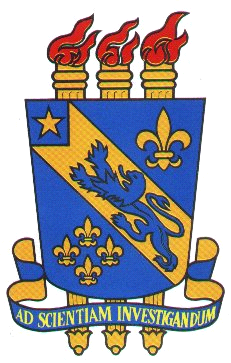 